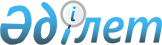 Об утверждении Правил перевода и восстановления в Академии правоохранительных органов при Генеральной прокуратуре Республики КазахстанПриказ Генерального Прокурора Республики Казахстан от 31 марта 2016 года № 59. Зарегистрирован в Министерстве юстиции Республики Казахстан 29 апреля 2016 года № 13656.
      В соответствии с подпунктом 12) статьи 5-1 Закона Республики Казахстан от 27 июля 2007 года "Об образовании", ПРИКАЗЫВАЮ:
      1. Утвердить прилагаемые Правила перевода и восстановления в Академии правоохранительных органов при Генеральной прокуратуре Республики Казахстан (далее – Академия).
      2. Ректору Академии Байжанову У.С. обеспечить:
      1) государственную регистрацию настоящего приказа в Министерстве юстиции Республики Казахстан;
      2) в течение десяти календарных дней после государственной регистрации настоящего приказа в Министерстве юстиции Республики Казахстан направление на официальное опубликование в периодических печатных изданиях и информационно-правовой системе "Әділет";
      3) в течение пяти рабочих дней со дня получения настоящего приказа в Министерстве юстиции Республики Казахстан направление в Республиканское государственное предприятие на праве хозяйственного ведения "Республиканский центр правовой информации Министерства юстиции Республики Казахстан" для размещения в Эталонном контрольном банке нормативных правовых актов Республики Казахстан;
      4) размещение настоящего приказа на интернет-ресурсе Генеральной прокуратуры Республики Казахстан.
      3. Контроль за исполнением настоящего приказа возложить на первого заместителя Генерального Прокурора Республики Казахстан Меркеля И.Д.
      4. Настоящий приказ вводится в действие по истечении десяти календарных дней после дня его первого официального опубликования. Правила
перевода и восстановления в Академии правоохранительных органов
при Генеральной прокуратуре Республики Казахстан
1. Общие положения
      1. Настоящие Правила перевода и восстановления в Академии правоохранительных органов при Генеральной прокуратуре Республики Казахстан (далее –Правила) разработаны в соответствии с подпунктом 12) статьи 5-1 Закона Республики Казахстан от 27 июля 2007 года "Об образовании".
      2. Правила определяют порядок перевода и восстановления обучающихся в магистратуре и докторантуре Академии правоохранительных органов при Генеральной прокуратуре Республики Казахстан (далее – Академия).
      Сноска. Пункт 2 – в редакции приказа Генерального Прокурора РК от 08.06.2022 № 123 (вводится в действие по истечении десяти календарных дней после дня его первого официального опубликования).


      3. Перевод обучающихся осуществляется с курса на курс, с одной образовательной программы на другую в Академии, из Академии в другие высшие учебные заведения (далее – ВУЗ), из других ВУЗов в Академию,.
      Сноска. Пункт 3 – в редакции приказа Генерального Прокурора РК от 08.06.2022 № 123 (вводится в действие по истечении десяти календарных дней после дня его первого официального опубликования).


      4. Обязательным условием перевода и восстановления в Академии является выполнение всех требований рабочего учебного плана, изученных за предыдущие академические периоды и сдача промежуточной аттестации.
      5. Перевод обучающихся с курса на курс осуществляется по итогам учебного года (промежуточных аттестаций) с учетом результатов летнего семестра и набранного среднего балла успеваемости (GPA), не ниже установленного Ученым советом Академии переводного балла на текущий учебный год.
      6. Перевод обучающихся из Академии в другие ВУЗы осуществляется в соответствии с требованиями принимающей организации образования. 
      7. Восстановление в Академии осуществляется из числа лиц, ранее обучавшихся в Академии, а также обучавшихся в других ВУЗах.
      Восстановлению в Академию не подлежат лица, ранее отчисленные из Академии или других ВУЗов за неуспеваемость или по отрицательным мотивам.
      8. При переводе или восстановлении обучающегося из зарубежной организации образования представляются следующие документы:
      1) документ об освоенных учебных программах (академическая справка или транскрипт);
      2) документ о завершении предыдущего уровня образования, который проходит процедуру нострификации в Республике Казахстан в порядке, установленном Правилами признания и нострификации документов об образовании, утвержденными приказом Министра образования и науки Республики Казахстан от 10 января 2008 года № 8 (зарегистрирован в Реестре государственной регистрации нормативных правовых актов под № 5135);
      3) результаты вступительных испытаний при поступлении в зарубежные организации образования.
      Сноска. Пункт 8 в редакции приказа Генерального Прокурора РК от 04.12.2018 № 134 (вводится в действие по истечении десяти календарных дней после дня его первого официального опубликования).


      9. Перевод и восстановление в Академию осуществляется при наличии вакантных мест на соответствующем курсе.
      10. Вопрос о переводе и восстановлении рассматривается ректором Академии в период зимних и летних каникул в течение пяти календарных дней до начала очередного академического периода.
      11. При переводе и восстановлении определяется академическая разница в дисциплинах рабочих учебных планов, изученных обучающимися и/или кандидатами на учебу за предыдущие академические периоды.
      При определении разницы в дисциплинах различие в формах итогового контроля не учитывается.
      12. При наличии на перевод или восстановление нескольких кандидатов на одно вакантное место преимуществом обладает лицо, имеющее наибольший средний балл успеваемости (GPA).
      13. Академическая разница в дисциплинах рабочих учебных планов определяется Академией на основе перечня изученных дисциплин, их программ и объемов в академических часах или кредитах, отраженных в транскрипте.
      Сноска. Пункт 13 – в редакции приказа Генерального Прокурора РК от 08.06.2022 № 123 (вводится в действие по истечении десяти календарных дней после дня его первого официального опубликования).


      14. Ликвидация академической разницы в дисциплинах рабочих учебных планов осуществляется обучающимся по индивидуальному графику, разрабатываемому подразделением учебно-методической работы Института послевузовского образования Академии (далее – ИПВО) и утвержденному курирующим проректором Академии.
      Обучающийся в течение текущего академического периода сдает все виды текущего контроля, получает допуск к итоговому контролю.
      Сноска. Пункт 14 с изменениями, внесенными приказом Генерального Прокурора РК от 04.12.2018 № 134 (вводится в действие по истечении десяти календарных дней после дня его первого официального опубликования).


      15. В случае получения неудовлетворительной оценки при ликвидации академической разницы по дисциплине, повторная сдача не допускается и обучающийся подлежит отчислению за академическую неуспеваемость из Академии.
      16. Информация о наличии вакантных мест в Академии публикуется на интернет-ресурсе Академии. 2. Порядок перевода
      17. При переводе из другого ВУЗа в Академию обучающийся подает рапорт о переводе в произвольной письменной форме на имя ректора Академии с приложением копии транскрипта, подписанного проректором по учебной работе и офис-регистратором, заявления о переводе на имя руководителя ВУЗа, где он обучался (с подписью руководителя и печатью).
      При переводе обучающегося учитываются направление подготовки, профиль образовательной программы, учебные достижения, а также случаи нарушения академической честности обучающимся.
      Сноска. Пункт 17 – в редакции приказа Генерального Прокурора РК от 08.06.2022 № 123 (вводится в действие по истечении десяти календарных дней после дня его первого официального опубликования).


      18. Учебно-методическое подразделение Академии в течение трех календарных дней на основании предоставленной копии транскрипта определяет академическую разницу дисциплин в рабочих учебных планах, проводит перезачет освоенных кредитов при условии их соответствия содержанию и объему дисциплины и устанавливает курс обучения в соответствии с освоенными пререквизитами.
      19. Зачисление на учебу в Академию в порядке перевода оформляется приказом ректора Академии, предварительно согласованным с курирующим проректором, директором ИПВО и руководителем подразделения учебно-методической работы ИПВО.
      Сноска. Пункт 19 в редакции приказа Генерального Прокурора РК от 04.12.2018 № 134 (вводится в действие по истечении десяти календарных дней после дня его первого официального опубликования).


      20. В течение трех рабочих дней после издания приказа о зачислении, его копия направляется в ВУЗ по прежнему месту обучения обучающегося.
      21. Перевод обучающегося с одной образовательной программы на другую в Академии осуществляется в порядке, аналогичном переводу обучающегося из другого ВУЗа в Академию.
      При обращении обучающегося о переводе с одной образовательной программы на другую, наличие заявления, адресованного руководителю другого ВУЗа, не требуется.
      Сноска. Пункт 21 – в редакции приказа Генерального Прокурора РК от 08.06.2022 № 123 (вводится в действие по истечении десяти календарных дней после дня его первого официального опубликования).

 3. Порядок восстановления
      22. Для восстановления на учебу в Академию кандидат подает рапорт о восстановлении в произвольной письменной форме на имя ректора Академии с приложением транскрипта.
      Сноска. Пункт 22 – в редакции приказа Генерального Прокурора РК от 08.06.2022 № 123 (вводится в действие по истечении десяти календарных дней после дня его первого официального опубликования).


      23. Подразделение учебно-методической работы ИПВО после поступления рапорта кандидата в течение трех календарных дней на основании предоставленной транскрипта определяет академическую разницу дисциплин в рабочих учебных планах, проводит перезачет освоенных кредитов при условии их соответствия содержанию и объему дисциплины и устанавливает курс обучения в соответствии с освоенными пререквизитами.
      Сноска. Пункт 23 – в редакции приказа Генерального Прокурора РК от 08.06.2022 № 123 (вводится в действие по истечении десяти календарных дней после дня его первого официального опубликования).


      24. Зачисление на учебу в Академию в порядке восстановления оформляется приказом ректора Академии, предварительно согласованным с курирующим проректором, директором ИПВО и руководителем учебно-методического подразделения ИПВО.
      Сноска. Пункт 24 в редакции приказа Генерального Прокурора РК от 04.12.2018 № 134 (вводится в действие по истечении десяти календарных дней после дня его первого официального опубликования).


					© 2012. РГП на ПХВ «Институт законодательства и правовой информации Республики Казахстан» Министерства юстиции Республики Казахстан
				
Генеральный Прокурор
Республики Казахстан
А. ДаулбаевУтверждены
приказом Генерального Прокурора
Республики Казахстан
от 31 марта 2016 года № 59